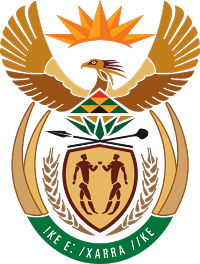 MINISTRY COOPERATIVE GOVERNANCE AND TRADITIONAL AFFAIRSREPUBLIC OF SOUTH AFRICANATIONAL ASSEMBLYQUESTIONS FOR WRITTEN REPLYQUESTION NUMBER 24352435.	Dr P J Groenewald (FF Plus) to ask the Minister of Cooperative Governance and Traditional Affairs:†(1)	What number of tribal chiefs is currently recognised by Government as traditional leaders; (2)	what amount each specified tribal chief has received in remuneration since 2012; (3)	(a) what (i) movable and (ii) immovable benefits did each tribal chief receive in each specified year and (b) what did the costs amount to in each case;(4)	whether he will make a statement about the matter?			NW2692EREPLY:The information requested by the Honourable Member is not readily available within the Department, but has been sought from the Provinces. The information will be provided to the Honourable Member as soon as it becomes available.